22.11.2021г.Тема: Вода. Растворы.Электролитическая диссоциация.Задание: Конспект в тетрадь.Время выполнения 2 часа.Насыщенные и ненасыщенные растворы. Растворимость веществ в водеРастворы – это однородные гомогенные системы, состоящие из частиц растворенного вещества, растворителя и продуктов их взаимодействия. Растворенное вещество равномерно распределено в растворителе. Раствор может состоять из двух и более компонентов.Растворы по агрегатному состоянию бывают жидкие (раствор соли, кровь), твердые (сплавы металлов) и газообразные (воздух).Растворитель – это то вещество, которое не изменяет агрегатное состояние при растворении. В случае смешения веществ с одинаковым агрегатным состоянием (жидкость-жидкость, газ-газ, твердое-твердое) растворителем считается тот компонент, содержание которого больше.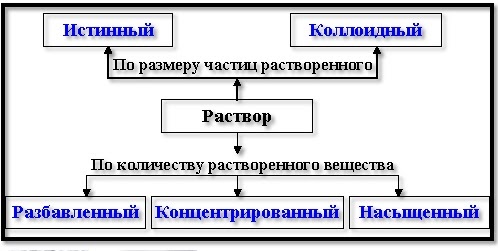 Образование раствора зависит от характера взаимодействия частиц растворителя и растворенного вещества, и их природы.В школьном курсе рассматриваются преимущественно растворы электролитов (растворы с электропроводимостью). В курсе ВУЗов рассматриваются также истинные и коллоидные растворы, золи и другие системы.В истинных растворах размер частиц менее 1 нм, частицы в таких растворах невозможно обнаружить оптическими методами; в то время как в коллоидных растворах размер частиц 1 нм — 100 нм, частицы в таких растворах можно обнаружить при помощи ультрамикроскопа (эффект Тиндаля).По соотношению преобладания числа частиц, переходящих в раствор или удаляющихся из раствора, различают растворы насыщенные, ненасыщенные и пересыщенные. По относительным количествам растворенного вещества и растворителя растворы подразделяют на разбавленные и концентрированные.Разбавленные растворы - растворы с небольшим содержанием растворенного вещества.Концентрированные растворы - растворы с большим содержанием растворенного вещества.Раствор, содержащий растворенного вещества больше, чем его должно быть в данных условиях в насыщенном растворе, называется пересыщенным. Пересыщенные растворы представляют собой неустойчивые, неравновесные системы, в которых наблюдается самопроизвольный переход в равновесное состояние. При этом выделяется избыток растворенного вещества, и раствор становится насыщенным.Насыщенный раствор – это раствор, в котором данное вещество при данной температуре больше не растворяется.Ненасыщенный раствор - это раствор, в котором при данной температуре вещество ещё может растворяться.Суспензией называют взвесь, в которой мелкие частицы твёрдого вещества равномерно распределены между молекулами воды.Эмульсией называют взвесь, в которой мелкие капельки какой-либо жидкости распределены между молекулами другой жидкости.Коэффициент растворимости – отношение массы растворенного вещества к массе растворителя (например, 10 г соли на 100 г воды).По способности растворяться вещества условно делят на:малорастворимые (от 0,001 до 1 грамма растворенного вещества на 100 грамм растворителя);растворимые (больше 1 г растворенного вещества на 100 г растворителя);нерастворимые (менее 0,001 г растворенного вещества на 100 г растворителя).При попадании в воду вещество может:1. раствориться в воде, то есть перемешаться с ней на атомно-молекулярном уровне;2. химически прореагировать с водой;3. не раствориться в воде и химически не прореагировать.Одни вещества хорошо растворяются в воде, другие мало, а третьи – не растворяются совсем.Посмотрите видео «Растворимость твердых веществ в воде»Растворение – физико–химический процесс, не ведущий к превращению одних веществ в другие.Физический – разрушение структуры растворяемого веществаХимический – образование гидратов (сольватов, если растворитель не вода), вследствие взаимодействия молекул растворителя с частицами растворённого вещества).Если на разрушение кристаллической решётки затрачивается больше энергии, чем выделяется при образовании гидратов, то растворение сопровождается охлаждением раствора (NH4NO3; KNO3), а если меньше – нагреванием (приготовление растворов щелочей, кислот).Растворение газов и жидкостей не сопровождается разрушением кристаллической решётки, поэтому такие процессы растворения всегда экзотермические.Тепловые эффекты растворения подавляющего большинства веществ незначительны, потому не заметны.Растворимость увеличивается с ростом температуры (бывают исключения). Вы прекрасно знаете, что удобнее и быстрее растворять сахар в горячей, а не в холодной воде.Посмотрите видео "Тепловые явления при растворении"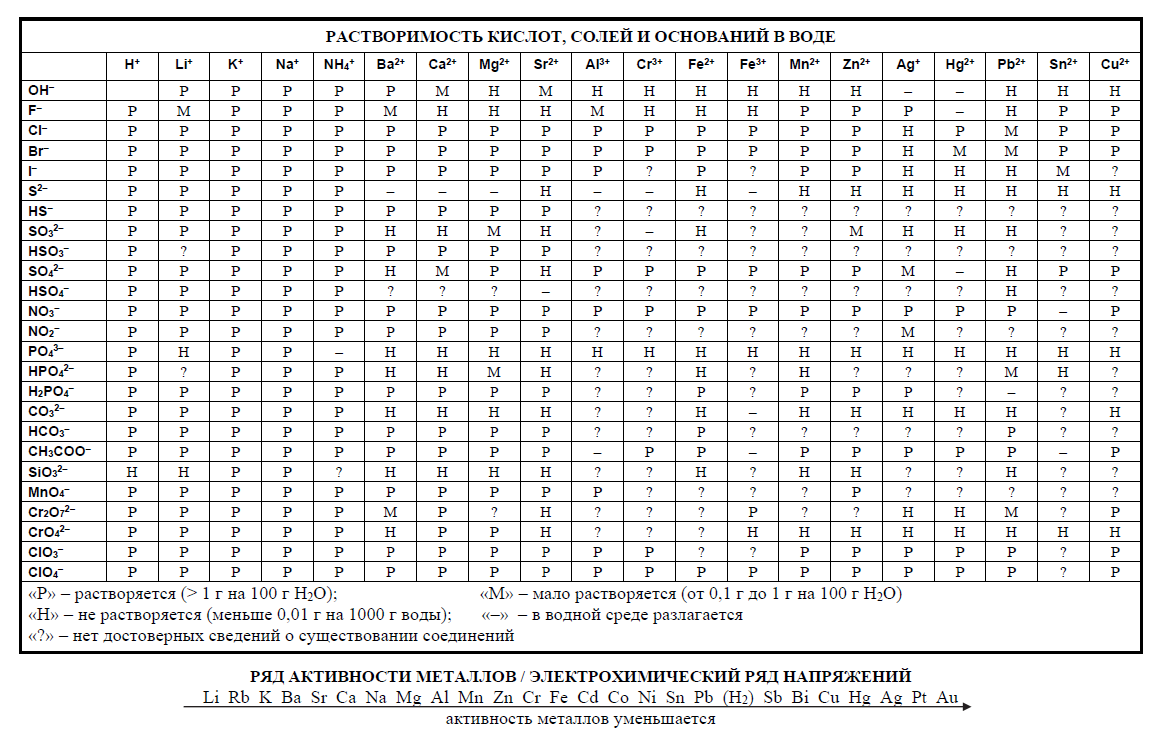 Попробуйте сами определить растворимость веществ (см. Таблица растворимости солей, кислот и оснований в воде).Задание. Определить растворимость следующих веществ: AgNO3, Fe(OH)2, Ag2SO3, Ca(OH)2, CaCO3, MgCO3, KOH.Растворимость веществРастворимость (S)1.Растворимость – способность веществ равномерно распределяться в виде атомов, молекул или ионов по всему объёму растворителя.Количественно растворимость вещества выражают максимальным числом граммов вещества, которое растворяется в 100 г воды при данной температуре.Коэффициент растворимости (растворимость) S – это максимальное число граммов вещества, которое растворяется в 100 г воды при данной температуре.При этом получается насыщенный раствор при данной температуре.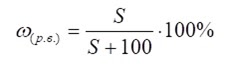 Процентная концентрация насыщенного раствора (%)2. Для газов растворимость часто выражают максимальным объёмом газа, который растворяется в 1 л воды при данных условиях (температуре и давлении).Например, S20°C=2,5л (при 20°С в 1 л воды растворяется 2,5 л сероводорода)3. Некоторые жидкости (этиловый спирт, ацетон) смешиваются с водой в любых соотношениях. В этом случае говорят о неограниченной растворимости жидкостей друг в друге.4. По растворимости в воде вещества делят на:· Хорошо растворимые (S20> 1 г)· Малорастворимые (S20= 0,01 – 1 г)· Нерастворимые (S20<0,01 г)Следует помнить! Нет абсолютно нерастворимых веществ (серебро, погружённое в воду, оказывает бактерицидное действие)5. Растворимость солей, кислот, оснований характеризуют по ТР. Некоторые соли водой разлагаются в следствие гидролиза, такие соли существуют только в сухом виде или в неводных растворах.6. Влияние различных факторов на растворимость:1) Природа растворителя и растворимого вещества – подобное растворяется в подобном.2) Температура – как правило, растворение твёрдых веществ при повышении температуры увеличивается.Однако, NaCl – при увеличении температуры почти не меняется; Ca(OH)2 – уменьшается; Na2SO4 x 10H2O – сначала увеличивается, затем уменьшается.Растворимость жидкостей в жидкостях с ростом температуры увеличивается, а газов в жидкостях – уменьшается.Зависимость растворимости веществ от температуры связана с тепловым эффектом растворения: если процесс растворения эндотермический, то, согласно пр. Ле-Шателье, повышение температуры благоприятствует растворению.3) Давление (влияет только на растворимость газов) – при постоянной температуре растворимость газа прямо пропорциональна его парциальному давлению (закон Генри).25.11.2021г.Практическая (лабораторная) работа № 2Тема: Приготовление раствора заданной концентрации.Цель: Овладение навыками приготовления растворов определенной концентрации, с соблюдением правил техники безопасности.Задача: Закрепить знания по теме « Вода. Растворы. Электролитическая диссоциация». Реактивы и оборудование: Хлорид натрия (NaCl),  60% концентрированная серная кислота,  дистиллированная вода, весы, бюксы, мерная колба (100мл).Теоретические основыРаствор – гомогенная система, состоящая из растворенного вещества и растворителя.При решении задач пользуются формулами: WР.В. = mР.В. / m Р-РА.  mр-ра = m Р.В. + mН2ОmР-РА – масса раствора, г.mР.В. – масса растворенного вещества, г.m Н2О – масса воды, г.WР.В. - массовая доля растворенного вещества.10% раствор вещества содержит 10г растворенного вещества и 90г воды в 100г раствора.Например: Определите массовую долю растворенного вещества, если 10 г его содержится  в 100 г раствора. Какая масса воды содержится в растворе.Дано: mР.В. =10 г; mр-ра = 100 гНайти: WР.В.; m Н2ОРешение: 1. WР.В. =; WР.В. =  = 0,1 2. mн2о = mр-ра – mр.в.; mн2о = 100 – 10 = 90 гОтвет: 0,1; 90 г  Выполнение работы1.Приготовление 2%  раствора соли.Взвесьте в бюксе 2г хлорида натрия и пересыпьте через воронку в колбу на 100мл. Затем в колбу добавьте воды до метки. Полученный раствор имеет 2% концентрацию NaCl в 100г раствора или 0,02 массовую долю NaCl в 100г раствора.2. Приготовление 100 мл 10% раствора серной кислоты.Раствор готовят из 60% концентрированного раствора серной кислоты плотностью 1,5 г/мл. Для этого мензуркой отмеряют 11 мл 60% концентрированной серной  кислоты и мерным цилиндром 100-11=99 мл воды. Воду выливают в колбу, а затем добавляют из мензурки кислоту. Полученный раствор содержит 0,1 массовую долю H2SO4.Контрольные вопросы1. Что такое растворы?2.Из чего складывается масса раствора?3. Как определяется массовая доля растворенного вещества в растворе?4. Как приготовить10% раствор щелочи NaOH? Какая масса NaOH и воды содержится в таком растворе?5. Решите задачу1 уровень1вариант: Определите массовую долю растворенного вещества, если 20 г его содержится  в 150 г раствора?2 вариант: Чему равна масса раствора, если 10г вещества растворили в100г воды?2 уровень1 вариант: Определите массовую долю (%) KOH в растворе, если 40г KOH растворили в воде массой 160г.2 вариант: Чему равна масса растворенного вещества, если в200 г раствора массовая доля вещества составляет 0,2.3 уровень1 вариант:  К 200 граммам раствора, содержащего 0.3 массовые доли растворенного NaCl, добавили  воды. Вычислите массовую долю NaCl в полученном растворе.2 вариант: Определите массу воды, которая содержится в растворе массой 300 г с массовой долей растворенного вещества равной 0,5?Сформулируйте вывод по работе.Время выполнения-2 часа.Задание: ответить на контрольные вопросы.Выполненное задание присылать на почту: kseniya.voronova87@bk.ru